Документ предоставлен КонсультантПлюс
КОМИТЕТ КУЛЬТУРЫВОЛГОГРАДСКОЙ ОБЛАСТИПРИКАЗот 22 ноября 2016 г. N 01-20/401ОБ УСТАНОВЛЕНИИ ГРАНИЦ И РЕЖИМА ИСПОЛЬЗОВАНИЯ ТЕРРИТОРИИОБЪЕКТА КУЛЬТУРНОГО НАСЛЕДИЯ РЕГИОНАЛЬНОГО ЗНАЧЕНИЯ "ДОМПЕЧАТИ", 1960 Г., РАСПОЛОЖЕННОГО ПО АДРЕСУ: Г. ВОЛГОГРАД,ЦЕНТРАЛЬНЫЙ РАЙОН, УЛ. КОММУНИСТИЧЕСКАЯ, 11В соответствии с Федеральным законом от 25 июня 2002 г. N 73-ФЗ "Об объектах культурного наследия (памятниках истории и культуры) народов Российской Федерации", Положением о комитете культуры Волгоградской области, утвержденным постановлением Администрации Волгоградской области от 24 ноября 2014 г. N 37-п, приказываю:1. Установить границы территории объекта культурного наследия регионального значения "Дом печати", 1960 г., расположенного по адресу: г. Волгоград, Центральный район, ул. Коммунистическая, 11, согласно приложениям 1 - 3.2. Установить режим использования территории объекта культурного наследия регионального значения "Дом печати", 1960 г., расположенного по адресу: г. Волгоград, Центральный район, ул. Коммунистическая, 11, согласно приложению 4.3. Настоящий приказ вступает в силу со дня его официального опубликования.Председатель комитетаВ.П.ГЕПФНЕРПриложение 1к приказукомитета культурыВолгоградской областиот 22.11.2016 N 01-20/401ОПИСАНИЕ ГРАНИЦ ТЕРРИТОРИИ ОБЪЕКТА КУЛЬТУРНОГО НАСЛЕДИЯРЕГИОНАЛЬНОГО ЗНАЧЕНИЯ "ДОМ ПЕЧАТИ", 1960 Г., РАСПОЛОЖЕННОГОПО АДРЕСУ: Г. ВОЛГОГРАД, ЦЕНТРАЛЬНЫЙ РАЙОН,УЛ. КОММУНИСТИЧЕСКАЯ, 11Границы территории объекта культурного наследия регионального значения "Дом печати", 1960 г., расположенного по адресу: г. Волгоград, Центральный район, ул. Коммунистическая, 11 (далее - Дом печати), устанавливаются согласно схеме по линиям, обозначенным цифрами:от точки 1 до точки 2 - от точки 1, расположенной на бордюрной бровке на расстоянии 8,0 м от северо-западного фасада Дома печати, на северо-восток по линии фундамента Дома печати - 34,59 м;от точки 2 до точки 3 - на расстоянии 2,0 м от северо-восточного фасада Дома печати на юго-восток - 33,70 м;от точки 3 до точки 4 - на расстоянии 2,0 м от фасада Дома печати на северо-восток - 32,17 м;от точки 4 до точки 5 - на юго-восток по линии фундамента Дома печати - 24,51 м;от точки 5 до точки 6 - по красной линии на юго-запад - 5,62 м;от точки 6 до точки 7 - на юго-восток - 7,33 м;от точки 7 до точки 8 - от точки 7, расположенной на расстоянии 7,3 м от юго-восточного фасада Дома печати, на юго-запад - 57,34 м;от точки 8 по бордюрной бровке на северо-запад - 62,04 м до замыкания контура в точке 1.Приложение 2к приказукомитета культурыВолгоградской областиот 22.11.2016 N 01-20/401СХЕМАГРАНИЦ ТЕРРИТОРИИ ОБЪЕКТА КУЛЬТУРНОГО НАСЛЕДИЯ РЕГИОНАЛЬНОГОЗНАЧЕНИЯ "ДОМ ПЕЧАТИ", 1960 Г., РАСПОЛОЖЕННОГО ПО АДРЕСУ:Г. ВОЛГОГРАД, ЦЕНТРАЛЬНЫЙ РАЙОН, УЛ. КОММУНИСТИЧЕСКАЯ, 11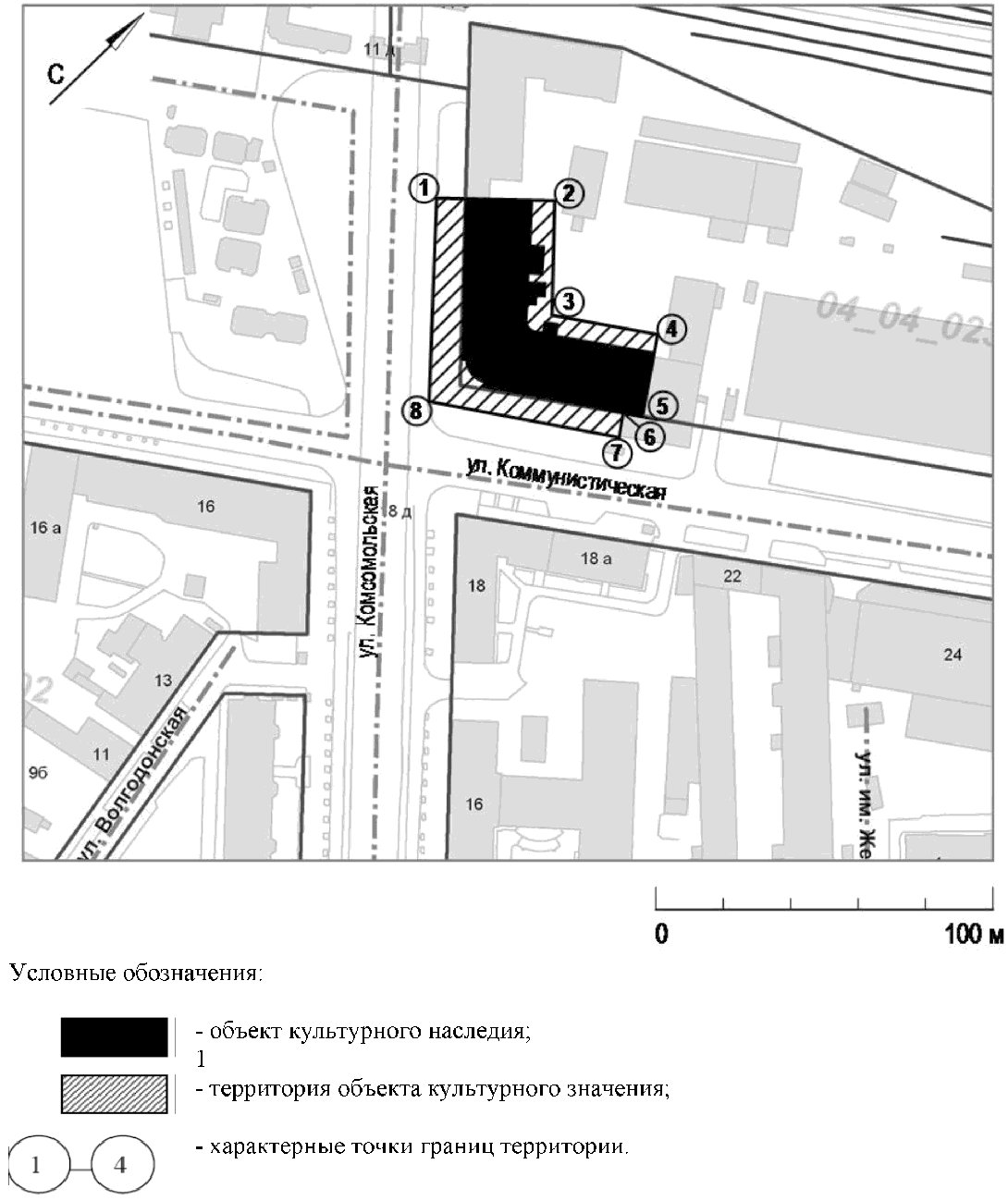 Приложение 3к приказукомитета культурыВолгоградской областиот 22.11.2016 N 01-20/401ПЕРЕЧЕНЬ КООРДИНАТ ХАРАКТЕРНЫХ ТОЧЕК ГРАНИЦ ТЕРРИТОРИИОБЪЕКТА КУЛЬТУРНОГО НАСЛЕДИЯ РЕГИОНАЛЬНОГО ЗНАЧЕНИЯ "ДОМПЕЧАТИ", 1960 Г., РАСПОЛОЖЕННОГО ПО АДРЕСУ: Г. ВОЛГОГРАД,ЦЕНТРАЛЬНЫЙ РАЙОН, УЛ. КОММУНИСТИЧЕСКАЯ, 11Система координат: местнаяСистема координат: WGS 84Приложение 4к приказукомитета культурыВолгоградской областиот 22.11.2016 N 01-20/401РЕЖИМ ИСПОЛЬЗОВАНИЯ ТЕРРИТОРИИ ОБЪЕКТА КУЛЬТУРНОГО НАСЛЕДИЯРЕГИОНАЛЬНОГО ЗНАЧЕНИЯ "ДОМ ПЕЧАТИ", 1960 Г., РАСПОЛОЖЕННОГОПО АДРЕСУ: Г. ВОЛГОГРАД, ЦЕНТРАЛЬНЫЙ РАЙОН,УЛ. КОММУНИСТИЧЕСКАЯ, 11На территории объекта культурного наследия регионального значения "Дом печати", 1960 г., расположенного по адресу: г. Волгоград, Центральный район, ул. Коммунистическая, 11, запрещаются строительство и увеличение объемно-пространственных характеристик объектов капитального строительства, а также проведение земляных, строительных, мелиоративных и иных работ, за исключением:сноса (демонтажа) объектов капитального строительства, не отнесенных к объектам культурного наследия, при условии соблюдения мер по обеспечению сохранности объекта культурного наследия в соответствии со статьей 36 Федерального закона от 25.06.2002 N 73-ФЗ "Об объектах культурного наследия (памятниках истории и культуры) народов Российской Федерации" (далее - меры по обеспечению сохранности объекта культурного наследия);реконструкции инженерных коммуникаций и дорог при условии соблюдения мер по обеспечению сохранности объекта культурного наследия;прокладки подземных инженерных коммуникаций при условии соблюдения мер по обеспечению сохранности объекта культурного наследия;работ по благоустройству при условии соблюдения мер по обеспечению сохранности объекта культурного наследия;мероприятий по музеефикации объекта культурного наследия при условии соблюдения мер по обеспечению сохранности объекта культурного наследия;установки вывесок и указателей, не содержащих сведений рекламного характера, при условии соблюдения мер по обеспечению сохранности объекта культурного наследия;устройства несплошных или прозрачных ограждений при условии соблюдения мер по обеспечению сохранности объекта культурного наследия;работ по сохранению объекта культурного наследия или его отдельных элементов, сохранению историко-градостроительной или природной среды объекта культурного наследия;реконструкции, не приводящей к увеличению объемно-пространственных характеристик объектов капитального строительства, не отнесенных к объектам культурного наследия;ремонта не отнесенных к объектам культурного наследия объектов капитального строительства и инженерных коммуникаций;переустройства и перепланировки жилых помещений, расположенных в объектах капитального строительства, не отнесенных к объектам культурного наследия;археологических полевых работ;поисковой работы по увековечению памяти защитников Отечества;размещения наружной рекламы в соответствии со статьей 35.1 Федерального закона от 25.06.2002 N 73-ФЗ "Об объектах культурного наследия (памятниках истории и культуры) народов Российской Федерации".N точкиХY1337.725361.1172361.570386.1683337.033409.2674355.503435.6035335.467449.7176332.238445.1137326.283449.3838292.200403.267N точкиNE148°42'46.26"44°30'55.15"248°42'47.03"44°30'56.37"348°42'46.24"44°30'57.51"448°42'46.84"44°30'58.80"548°42'46.19"44°30'59.49"648°42'46.08"44°30'59.26"748°42'45.89"44°30'59.47"848°42'44.79"44°30'57.22"